Prezydent Miasta Pruszkowa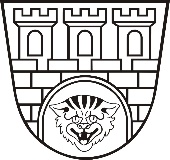 Zarządzenie nr 304/2021 Prezydenta Miasta Pruszkowa z dnia 16 grudnia 2021 rokuw sprawie zmian w składzie Rady Społecznej do spraw konsultacji z mieszkańcami miasta Pruszkowa.Na podstawie § 8 ust. 2 uchwały nr XXXIII.345.2021 Rady Miejskiej w Pruszkowie z dnia 28 stycznia 2021 r. w sprawie zasad i trybu przeprowadzania konsultacji z mieszkańcami Miasta Pruszkowa zarządzam, co następuje:§ 1Odwołuję ze składu Rady Społecznej do spraw konsultacji z mieszkańcami miasta Pruszkowa Pana Mikołaja Nawrockiego - przedstawiciela Młodzieżowej Rady Miasta Pruszkowa§ 2Powołuję do składu Rady Społecznej do spraw konsultacji z mieszkańcami miasta Pruszkowa Pana Piotra Przybysza - przedstawiciela Miejskiej Rady Seniorów w Pruszkowie.§ 3Zarządzenie wchodzi w życie z dniem podpisania.PrezydentMiasta PruszkowaPaweł Makuch